THE BELOW ARTICLE DESCRIBES THE BATTLE THAT TOOK PLACE 200 YEARS AGO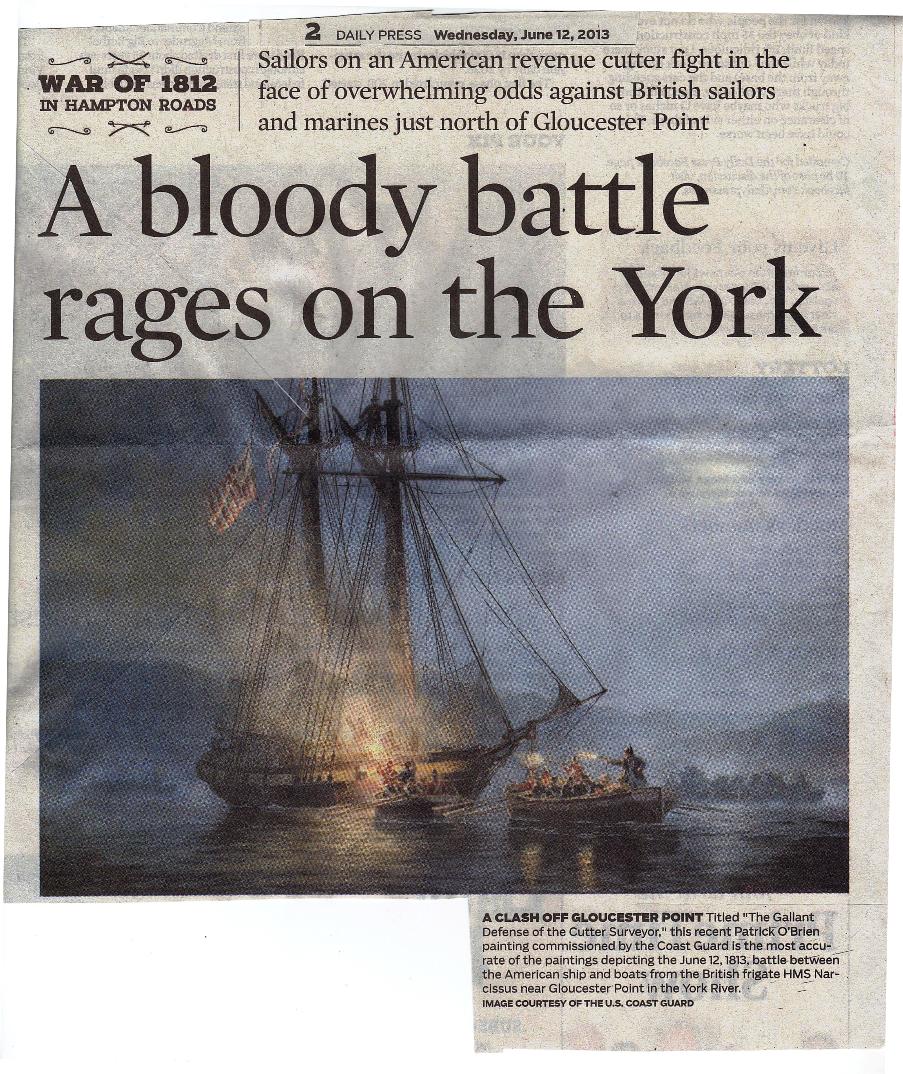 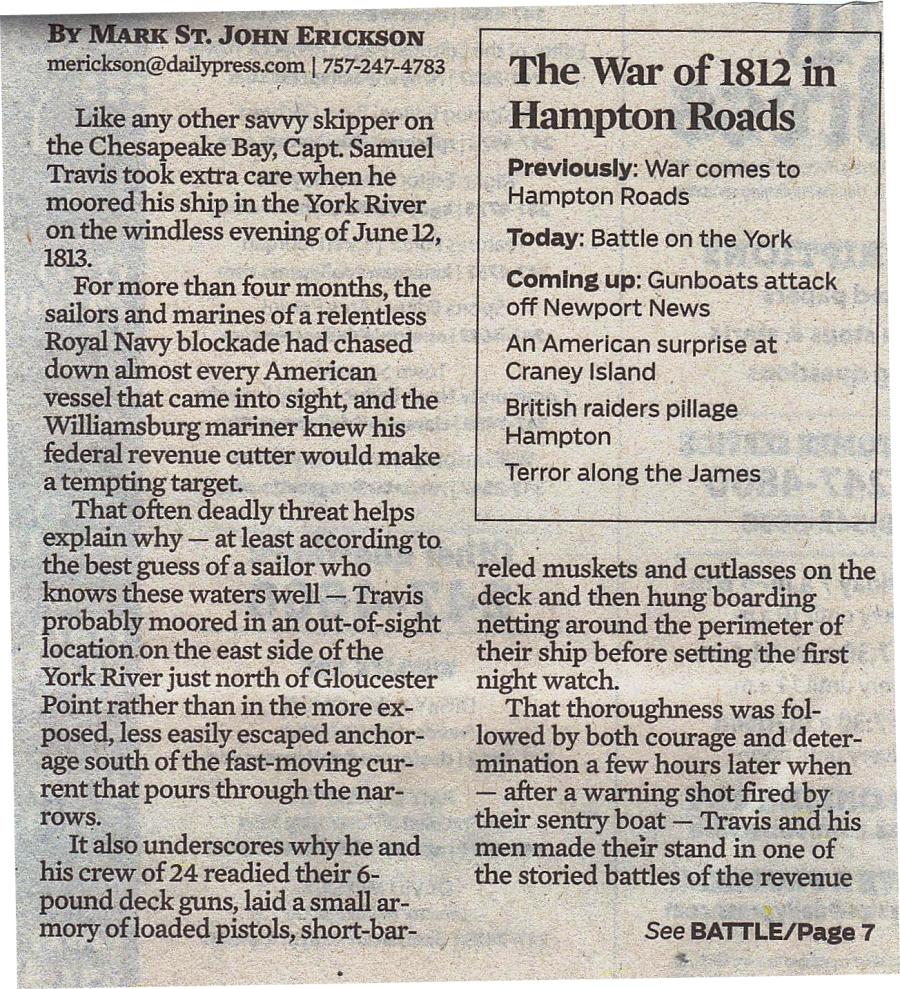 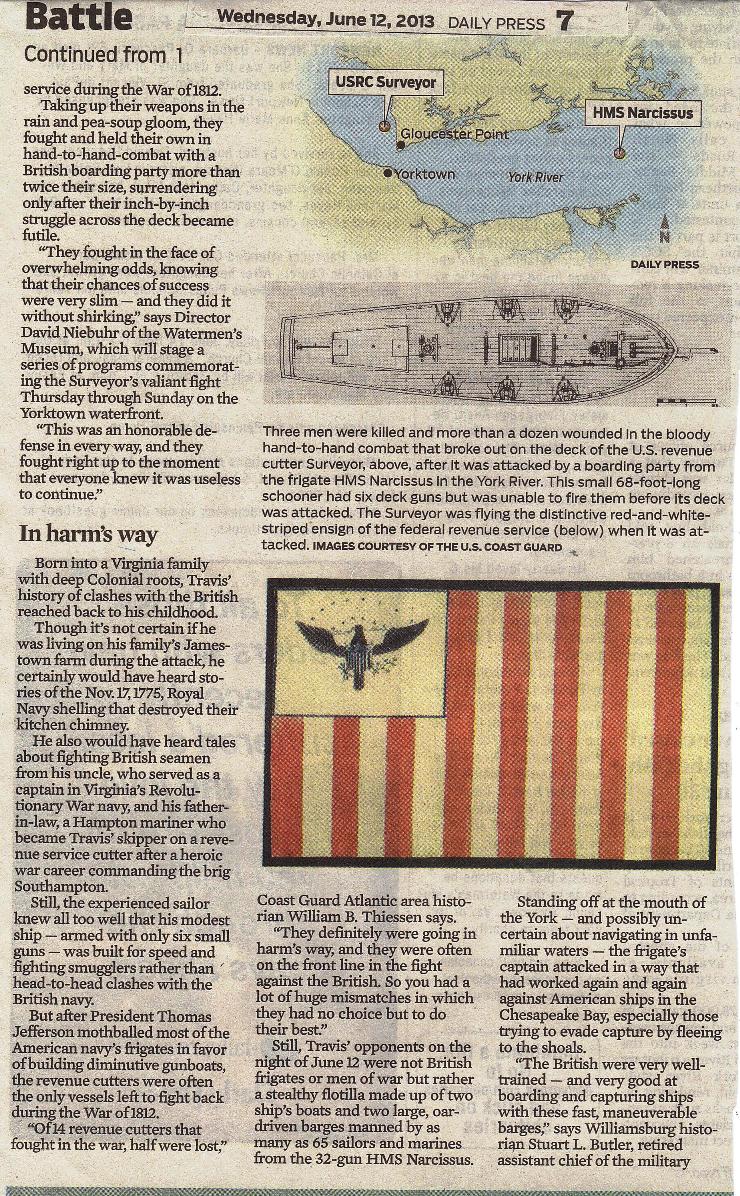 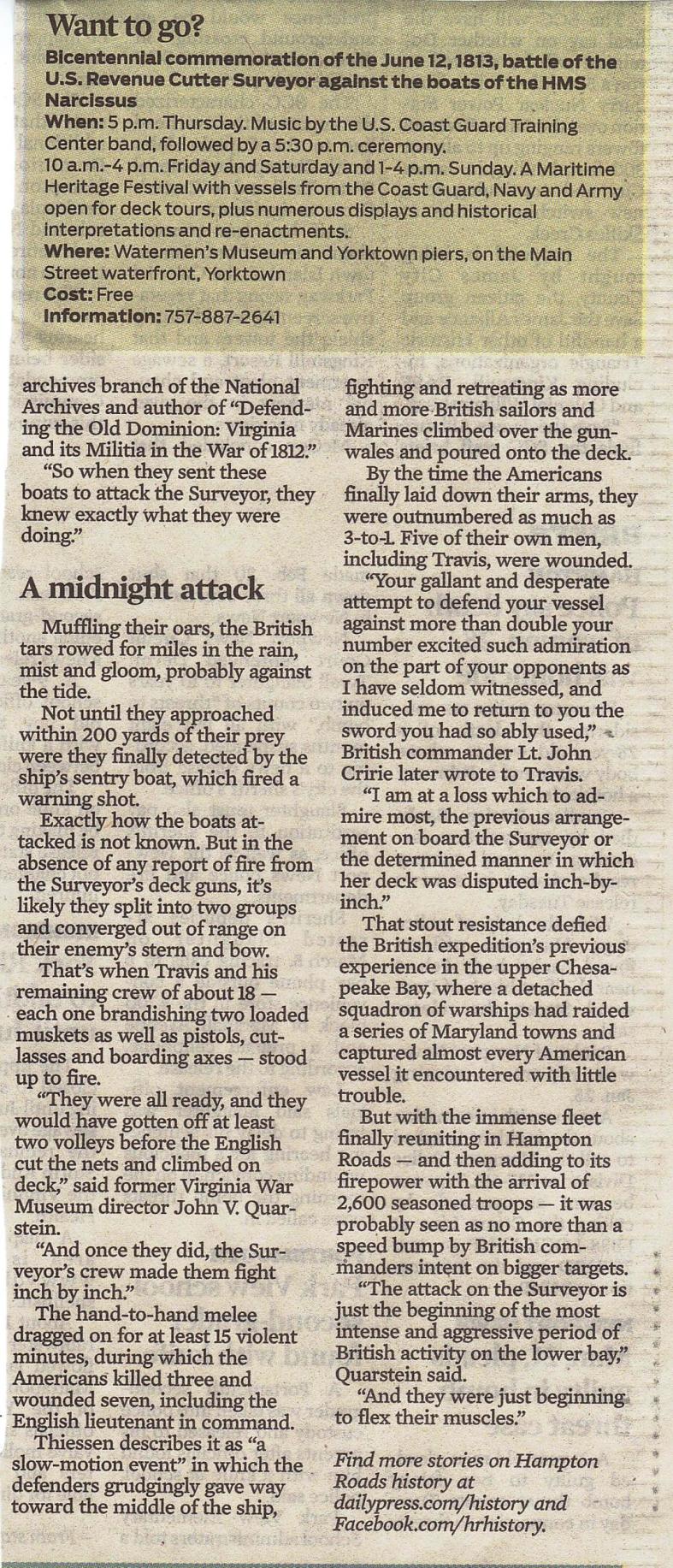 